МИНИСТЕРСТВО ПРОСВЕЩЕНИЯ РОССИЙСКОЙ ФЕДЕРАЦИИ‌Министерство образования и науки Хабаровского края ‌‌ ‌Администрация Ульчского муниципального района Хабаровского края Комитет по образованию‌​МБОУ СОШ с.СусаниноДополнительная общеобразовательнаяобщеразвивающая программапо «Робототехнике»Возраст учащихся 5-7 классы	С. СусаниноПояснительная запискаПрограмма «Робототехника» разработана с учетом требований Федерального государственного образовательного стандарта общего образования и планируемых результатов общего образования. Данная программа представляет собой вариант программы организации урочной деятельности обучающихся средней школы.Основным содержанием данного курса являются занятия по техническому моделированию, сборке и программирования роботов с использованием следующих материалов, и источников:Книга «Первый шаг в робототехнику», Д.Г. Копосов.Руководство «ПервоРобот. Введение в робототехнику»	Интернет – ресурс http://wikirobokomp.ru. Сообщество увлеченных робототехникой.Интернет – ресурс http://www.mindstorms.su. Техническая поддержка для роботов.Интернет – ресурс http://www.nxtprograms.com. Современные модели роботов.	Интернет – ресурс http://www.prorobot.ru. Курсы робототехники и LEGO-конструирования в школе.LEGO MINDSTORMS EV3 Software. Программное обеспечение для mindstorms EV3.Актуальность курса заключается в том, что он направлен на формирование творческой личности, живущей в современном мире. Технологические наборы LEGO MINDSTORMS EV3 ориентированы на изучение основных физических принципов и базовых технических решений, лежащих в основе всех современных конструкций и устройств.На занятиях используются конструкторы наборов ресурсного набора серии LEGO MINDSTORMS EV3.Используя персональный компьютер или ноутбук с программным обеспечением, элементы из конструктора, ученики могут конструировать управляемые модели роботов. Загружая управляющую программу в специальный микрокомпьютер, и присоединяя его к модели робота, учащиеся изучают и наблюдают функциональные возможности различных моделей роботов. Робот работает независимо от настольного компьютера, на котором была написана управляющая программа. Получая информацию от различных датчиков и обрабатывая ее, EV3 управляет работой моторов.Итоги изученных тем подводятся созданием учениками собственных автоматизированных моделей, с написанием программ, используемых в своих проектах, и защитой этих проектов.Курс «Робототехника» ориентирован на учащихся 5-7 классов. Рабочая программа рассчитана на 68 часов. Занятия проводятся 2 раза в неделю, согласно учебному расписанию.Цели и задачи курсаЦели курса:заложить основы алгоритмизации и программирования с использованием робота LEGO Mindstorms EV3;научить использовать средства информационных технологий, чтобы проводить исследования и решать задачи в межпредметной деятельности;заложить основы информационной компетентности личности, т.е. помочь обучающемуся овладеть методами сбора и накопления информации, современных технологий, их осмыслением, обработкой и практическим применением через урочную, внеурочную деятельность, систему дополнительного образования, в том числе с закреплением и расширением знаний по английскому языку (билингвальная робототехника);повысить качество образования через интеграцию педагогических и информационных технологий.Задачи курса:научить конструировать роботов на базе микропроцессора EV3;научить работать в среде программирования;научить составлять программы управления Лего - роботами;развивать	творческие	способности	и	логическое	мышление обучающихся;развивать умение выстраивать гипотезу и сопоставлять с полученным результатом;развивать образное, техническое мышление и умение выразить свой замысел;развивать умения работать по предложенным инструкциям по сборке моделей;развивать умения творчески подходить к решению задачи;развивать применение знаний из различных областей знаний;развивать умения излагать мысли в четкой логической последовательности, отстаивать свою точку зрения, анализировать ситуацию и самостоятельно находить ответы на вопросы путем логических рассуждений;получать навыки проведения физического эксперимента;получить опыт работы в творческих группах;ведение	инновационной,	научно-исследовательской, экспериментальной и проектной деятельности в области робототехники.Концепция курсаКонцепция курса	основана	на		необходимости		разработки	 учебно- методического		комплекса		для		изучения		робототехники,	максимально совместимого			с			базовым			курсом		информатики		в		школе. Изучения робототехники имеет политехническую направленность – дети конструируют	механизмы,		 решающие		конкретные		задачи.		Лего		– технология на основе конструктора Mindstorms EV3 позволяет развивать навыки		конструирования	у		детей	 всех	возрастов,	поэтому		 школы,	не имеющие политехнического профиля, остро испытывают потребность в курсе	робототехники		и  любых  других  курсах,  развивающих  научно-техническое творчество детей.Процесс	освоения,	конструирования	и			программирования	роботов выходит	за рамки целей и задач, которые стоят перед средней школой, поэтому курс «Образовательная робототехника» является инновационным направлением			в					дополнительном					образовании		детей. Учащиеся обычно изучают на уроках информатики программирование, опираясь на концепцию исполнителя – Черепаху, Робота, Чертежика и т.д. Эти исполнители позволяют ребенку освоить достаточно сложные понятия – алгоритм, цикл, ветвление, переменная. Робот, собранный из конструктора Лего, может стать одним из таких исполнителей. Программирование робота некой	стандартной		и	 универсальной	конструкции,		отвечающей		всем поставленным	перед			учащимися	задачам,		снижает	порог		вхождения	в робототехнику, позволяя учителю достигать в рамках курса тех же целей, что и		 на					традиционных				уроках			информатики. По сравнению с программированием виртуального исполнителя, Лего - робот вносит в решение задач элементы исследования и эксперимента,повышает мотивацию учащихся, что будет положительно оценено учителем.Методы обученияПознавательный (восприятие, осмысление и запоминание учащимися нового материала с привлечением наблюдения готовых примеров, моделирования, изучения иллюстраций, восприятия, анализа и обобщения демонстрируемых материалов);Метод проектов (при усвоении и творческом применении навыков и умений в процессе разработки собственных моделей)Систематизирующий (беседа по теме, составление систематизирующих таблиц, графиков, схем и т.д.)Контрольный метод (при выявлении качества усвоения знаний, навыков и умений и их коррекция в процессе выполнения практических заданий)Групповая работа (используется при совместной сборке моделей, а также при разработке проектов)Формы организации учебных занятийУрок – лекция;Урок – презентация;Практическое занятие;Урок - соревнование;Выставка.Тематическое планированиеПрограмма курсаВведение (1 ч.)Поколения роботов. История развития робототехники.Применение роботов. Развитие образовательной робототехники в Алтайском крае. Цели и задачи курса.Конструктор LEGO Mindstorms EV3 (13 ч.)Конструкторы LEGO Mindstorms EV3, ресурсный набор.Основные детали конструктора. Микропроцессор EV3. Сервомоторы. Датчики. Подключение сервомоторов и датчиков. Меню. Программирование. Выгрузка и загрузка.Программирование EV3 (12 ч.)Установка программного обеспечения. Системные требования.Интерфейс. Самоучитель. Мой портал. Панель инструментов. Палитра команд. Рабочее поле. Окно подсказок. Панель конфигурации. Пульт управления роботом. Первые простые программы. Передача и запуск программ. Тестирование робота.Испытание роботов (18 ч.)Движение, повороты и развороты.	Воспроизведение звуков и управление звуком. Движение робота с ультразвуковым датчиком и датчиком касания.Обнаружение роботом черной линии и движение вдоль черной линии.Проектная деятельность (19 ч.)Конструирование	моделей	роботов.	Программирование.	Испытание роботов. Презентация проектов роботов. Выставка роботов.Соревнование роботов (10 ч.)Решение олимпиадных задач. Подготовка, программирование и испытание роботов в соревнованиях. Участие в краевых мероприятиях, олимпиадах по робототехнике.Требования к знаниям и умениям учащихсяВ результате обучения учащиеся должны ЗНАТЬ:правила безопасной работы;основные компоненты конструкторов ЛЕГО;конструктивные особенности различных моделей, сооружений и механизмов;компьютерную среду, включающую в себя графический язык программирования;виды подвижных и неподвижных соединений в конструкторе; основные приемы конструирования роботов;конструктивные особенности различных роботов;как передавать программы;как использовать созданные программы;самостоятельно решать технические задачи в процессе конструирования роботов (планирование предстоящих действий, самоконтроль, применять полученные знания, приемы и опытконструирования с использованием специальных элементов, и других объектов и т.д.);создавать реально действующие модели роботов при помощи специальных элементов по разработанной схеме, по собственному замыслу;создавать программы на компьютере для различных роботов;корректировать программы при необходимости;демонстрировать технические возможности роботов; УМЕТЬ:работать с литературой, с журналами, с каталогами, в интернете (изучать и обрабатывать информацию);самостоятельно решать технические задачи в процессе конструирования роботов (планирование предстоящих действий, самоконтроль, применять полученные знания, приемы и опыт конструирования с использованием специальных элементов и т.д.);создавать действующие модели роботов на основе конструктора ЛЕГО;создавать программы на компьютере;передавать (загружать) программы;корректировать программы при необходимости;демонстрировать технические возможности роботов.Межпредметные связиПланируемые результатыКонцепция курса «Образовательная робототехника» предполагает внедрение инноваций в дополнительное техническое образование учащихся. Поэтому основными планируемыми результатами курса являются:Развитие интереса учащихся к роботехнике и информатике;Развитие навыков конструирования роботов и автоматизированных систем;Получение опыта коллективного общения при конструировании и соревнованиях роботов.Способы оценивания достижений учащихсяДанный элективный курс не предполагает промежуточной или итоговой аттестации учащихся. В процессе обучения, учащиеся получают знания и опыт в области дополнительной дисциплины «Робототехника».Оценивание уровня обученности школьников происходит по окончании курса, после выполнения и защиты индивидуальных проектов. Учащиеся получают сертификат по итогам курса в объеме 35 часов и похвальные листы за разработку индивидуальных моделей роботов. Тем самым они формируют свое портфолио, готовятся к выбору своей последующей траектории развития, формируют свою политехническую базу.Рекомендуемые учебные материалы«Первый шаг в робототехнику: практикум Д.Г. Копосов. 2012 г., БИНОМ.	«Уроки Лего – конструирования в школе», Злаказов А.С., Горшков Г.А., 2011 г., БИНОМ.«Робототехника для детей и родителей», Филиппов С.А., 2010 г.Рассмотренана заседании методического совета протокол №__от «  »                202г.   УтверждаюДиректорМБОУ СОШ с. Сусанино___________ «  »             202 г.№занятияп/пТема занятия, вид занятияСодержание занятияКол-во часов1Введение в курс«Образовательная робототехника». Что такое робот? (Лекция)Лекция №1История робототехники. Поколения роботов.Цели и задачи курса «Образовательная робототехника»12Робот LEGO Mindstorms EV3 (Презентация)Презентация №1«Роботы LEGO: от простейших моделей до программируемых»Презентация №2«Появление роботов Mindstorms EV3 вРоссии. Виды, артикулы, комплектация конструкторов, стоимость наборов»13Конструкторы LEGO Mindstorms EV3,ресурсный набор. (Практическое занятие)Практическое занятие № 1«Знакомство с конструкторами LEGO Mindstorms EV3, Ресурсный набор»24Микрокомпьютер (Лекция)Лекция № 2Характеристики EV3. Установка аккумуляторов в блок микрокомпьютера.Технология подключения к EV3(включение и выключение, загрузка ивыгрузка программ, порты USB, входа и выхода).Интерфейс и описание EV3(пиктограммы, функции, индикаторы).Главное меню EV3 (мои файлы,программы, испытай меня, вид, настройки)25Датчики (Лекция)Лекция №3Датчик касания (Touch Sensor, подключение и описание)Датчик звука (Sound Sensor, подключение и описание)Датчик освещенности (Light Sensor, подключение и описание)Датчик цвета (Color Sensor, подключение и описание)Датчик расстояния (Ultrasonic Sensor, подключение и описание)46Сервомотор EV3(Лекция)Лекция №4Встроенный датчик оборотов (Измерения4в градусах и оборотах).6.2. Скорость вращения колеса (Механизм зубчатой передачи и ступица)6.3. Подключение сервомоторов к EV3.7Программное обеспечение LEGO® MINDSTORMS®Education EV3 (Практическое занятие)Практическое занятие №2«Установка программного обеспечения LEGO Mindstorms на персональный компьютер».18Основы программирования EV3 (Лекция)Лекция №5Общее знакомство с интерфейсом ПО LEGO Mindstorms EV3Самоучитель. Мой портал. Панель инструментов.Палитра командРабочее поле.Окно подсказок. Окно EV3.Панель конфигурацииПульт управления роботом.29Первый робот и первая программа(Практическое занятие)Практическое занятие № 3«Сборка, программирование и испытание первого робота»410Движения и повороты (Лекция)Лекция №6Команда Move.Настройка панели конфигурации команды Move.Особенности движения робота по прямой и кривой линиям.Повороты робота на произвольные углы.Примеры движения и поворотов робота Castor Bot.611Воспроизведение звуков и управление звуком (Лекция)Лекция №7Команда Sound. Воспроизведение звуков и слов.Настройка панели конфигурации команды Sound.Составление программы и демонстрация начала и окончания движения робота Castor Bot по звуковому сигналу.Составление программы и демонстрация движения робота412Движение робота с ультразвуковым датчиком и датчиком касания (Лекция, практическая работа)Лекция № 8Устройство и принцип работы ультразвукового датчика.Настройки в панели конфигурации для ультразвукового датчика.Примеры простых команд и программ с ультразвуковым датчиком.Устройство и принцип работы датчика касания.Команда Touch. Настройки в панели4конфигурации для датчика касания.Примеры простых команд и программ с датчиком касания.Демонстрация подключения к EV3ультразвукового датчика.Демонстрация подключения к EV3датчика касания.13Обнаружение роботом черной линии и движение вдоль черной линии (Лекция, практическая работа)Лекция № 9Алгоритм движения робота вдоль черной линии.Команда Light. Применение и настройки датчик освещенности.Примеры программ для робота, движущегося вдоль черной линии.Испытание робота на черной линии. 13.4.1.Установка на робота датчикаосвещенности.Настройка программы.Испытание робота при движении вдоль черной линии.414Проект «Tribot» .Программирование и функционирование робота (Практическое занятие)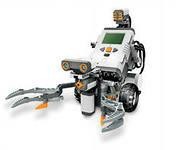 Практическое занятие № 4Конструирование робота.Программирование робота.Испытание робота.615Проект «Shooterbot». Программирование и функционирование робота(Практическое занятие)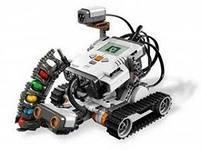 Практическое занятие № 5Конструирование робота.Программирование робота.Испытание робота.416Проект «Color Sorter» . Программирование и функционирование робота(Практическое занятие)Практическое занятие № 6Конструирование робота.Программирование робота.Испытание робота.5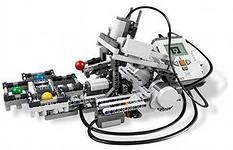 17Проект «Robogator» . Программирование и функционирование робота(Практическое занятие)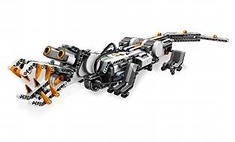 Практическое занятие № 7Конструирование робота.Программирование робота.Испытание робота.418Решение олимпиадных заданийКегельрингЧерная линияЛабиринтСумоТраектория10Всего часовВсего часовВсего часов68№п/пПредметы, изучаемыедополнительноПримеры межпредметных связей1МатематикаРасчеты:длины траектории;числа оборотов и угла оборота колес; передаточного числа.Измерения:радиуса траектории; радиуса колеса;длины конструкций и блоков.2ФизикаРасчеты:скорости движения; силы трения;силы упругости конструкций. Измерения:массы робота; освещенности; температуры;напряженности магнитного поля.3ТехнологияИзготовление: дополнительных устройств иприспособлений (лабиринты, поля, горки и пр.);чертежей и схем; электронных печатных плат.Подключение:к мобильному телефону через Bluetooth;к радиоэлектронным устройствам.4ИсторияЗнакомство:с этапами (поколениями) развития роботов;развитие робототехники в России, других странах.Изучение:первоисточников о возникновении терминов «робот», «робототехника»,«андроид» и др.